Survey Wawasan Visi dan Misi (Dosen)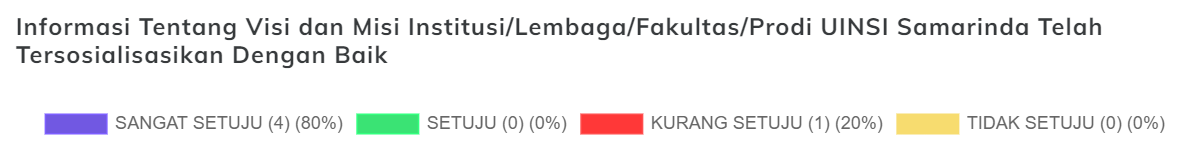 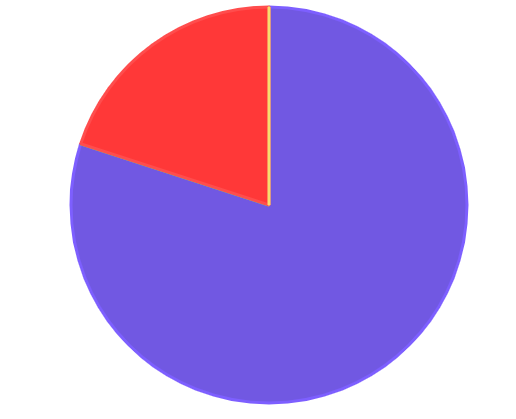 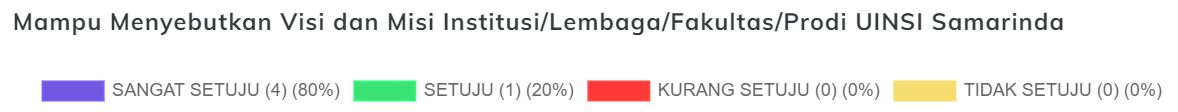 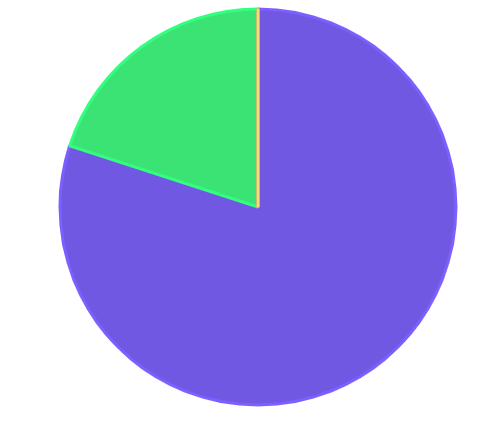 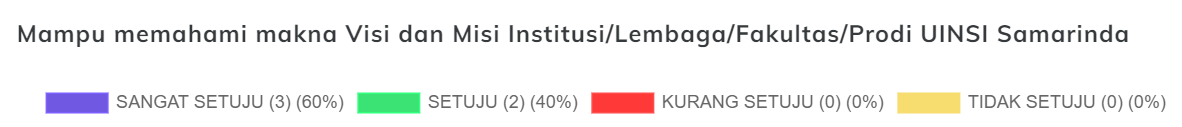 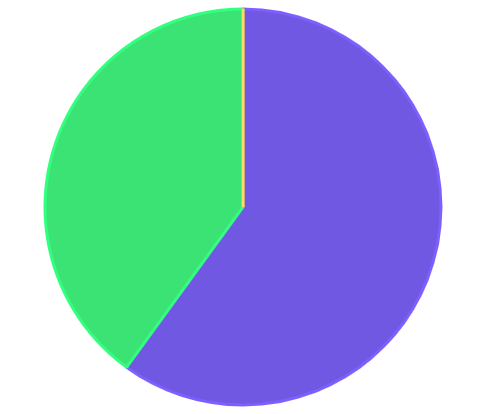 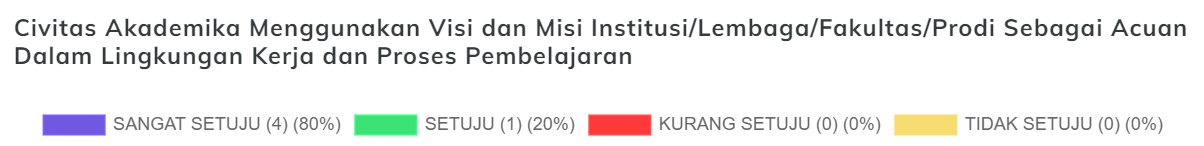 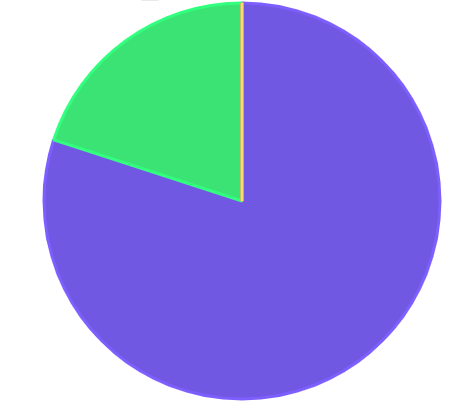 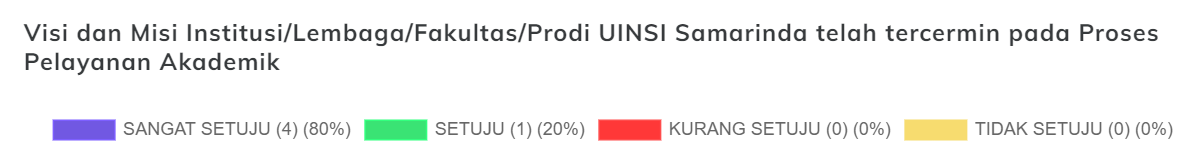 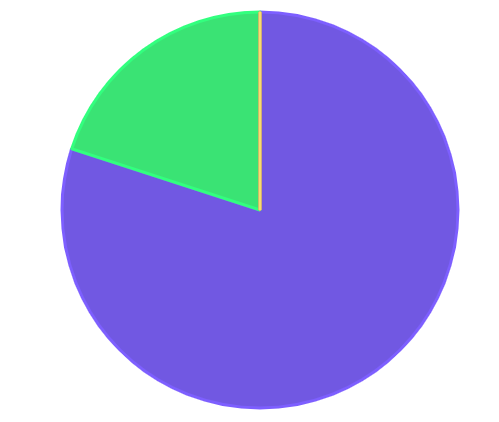 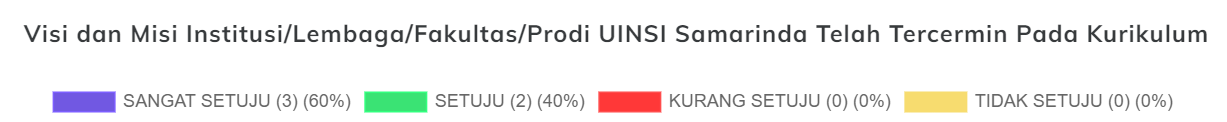 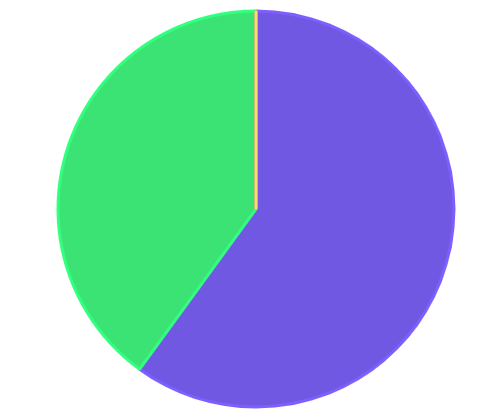 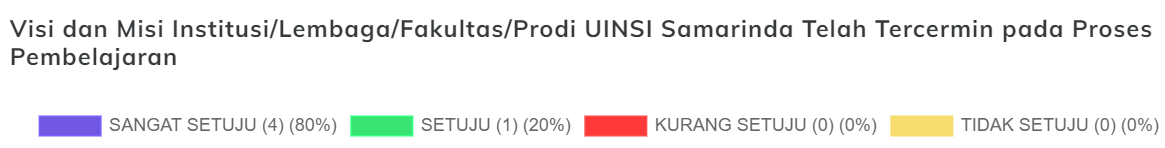 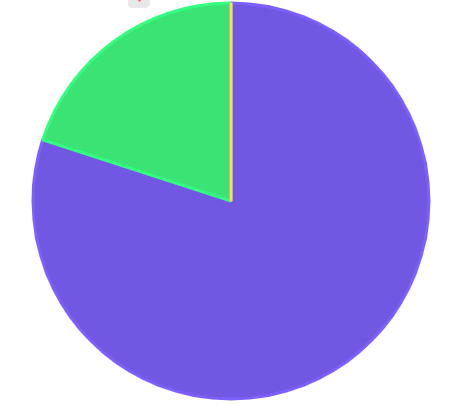 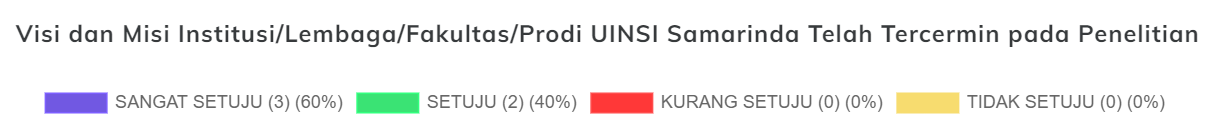 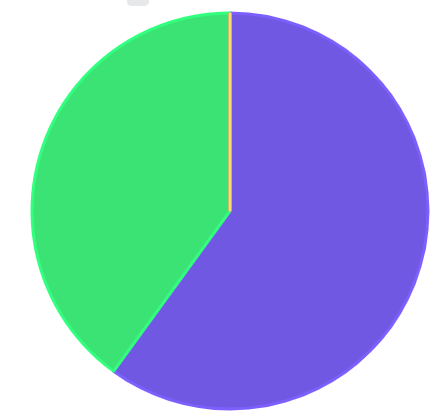 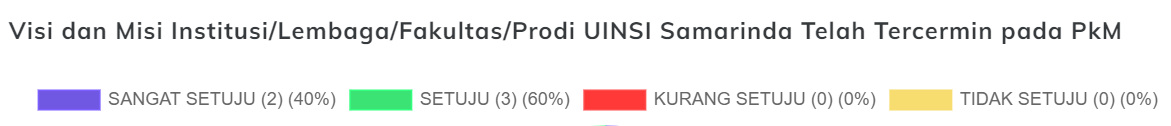 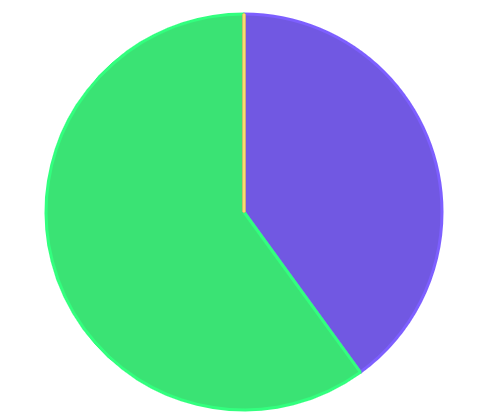 